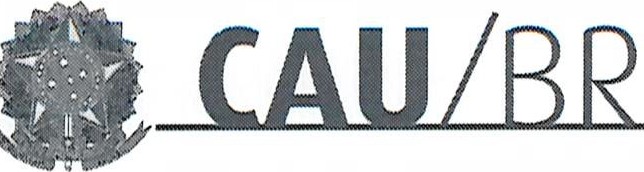 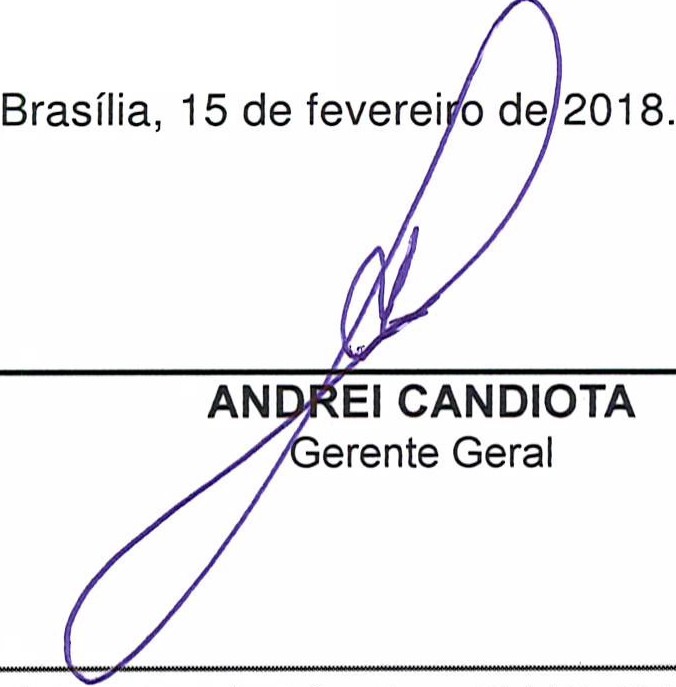 PORTARIA GERÊNCIA GERAL Nº 16, DE 15 DE FEVEREIRO DE 2018Promove substituição temporária no Quadro de Pessoal Efetivo do CAU/BR, e dá outras providências.O Gerente Geral do Conselho de Arquitetura e Urbanismo do Brasil (CAU/BR), no uso das atribuições que lhe confere a Portaria PRES nº 55, de 21 de fevereiro de 2014, atendendo ao disposto na Portaria Normativa nº 33, de 17 de abril de 2015, combinada com a Portaria Normativa nº 48, de 11 de agosto de 2016, e tendo em vista o contido no Memorando nº 25/2018 - CSC de 08 de fevereiro de 2018.RESOLVE:Art. 1º. Promover a seguinte substituição temporária no Quadro de Pessoal Efetivo do CAU/BR:SUBSTITUÍDO:SUBSTITUTO:Setor Comercial Sul (SCS), Quadra 2, Bloco e - Ed. Secra oourada, Salas 401 a 409 ICE?: 70.300·902 Brasili a/ Of I Telefone, (61} 3204·9500Memo. CAU/BR nº. 025.2018-CSCBrasília, 08 de fevereiro de 2018.Ao Senhor Gerente GeralAssunto: Substituição interna de funções.Prezado Senhor,Para os fins da Portar ia Normativa CAU/BR nº 33, de 17 de abril de 2015, combinada com a Portaria Normativa CAU/BR nº 48, de 11 de agosto de 2016, informo o seguinte afastamento e a substituição de pessoal a serviço da Gerência/Assessoria (CSC):Neste período a Flávia Rios Costa fará a substituição cumulativa desempenhando as atividades do emprego de provimento efetivo originário relacionado às atividades da Gerência/Assessoria.Por fim, ressalta-se que a referida substituição atende também aos requ isitos do artigo 2º, parágrafo único, da Portaria Normativa nº 33, de 17 de abril de 2015.Respeitosamente,Ciente:,/	/	.	. /	•	I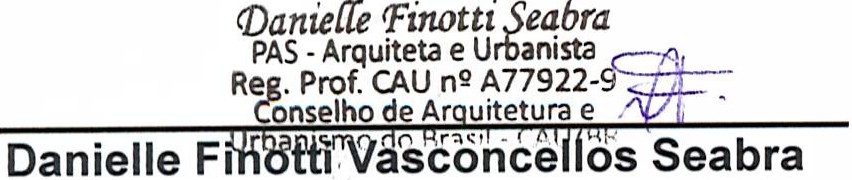 V,	', ))-	,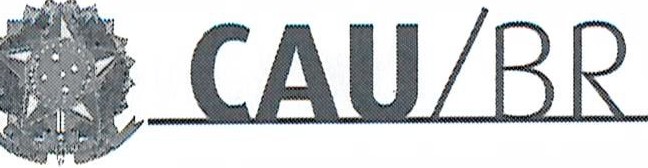 í  Flávia Rios Costa	'Coordenadora  Substituta	[/	Analista TécnicoSetor Comercial Sul (ses), Quadra 2, Bloco e - Ed. Serra Dourada, Salas 401 a 409 ICEP: 70.300-902 Brasília/DF I Telefone: (61) 3204-9500Nome: Luy Terra Real CastroEmprego: Profissional Analista Superior - Ocupação: Analista TécnicaLotação: Gerência do Centro de Serviços CompartilhadosSalário: R$ 8.517,51Período de Afastamento: 15/02/2018 a 02/03/2018Nome: Flávia Rios CostaEmprego: Profissional Analista Técnico - Ocupação: Analista TécnicaLotação: Gerência do Centro de Serviços CompartilhadosPeríodo de substituição: 15/02/2018 a 02/03/2018Remuneração por substituição:[	] Remuneração correspondente ao emprego objeto da substituição(Portaria Normativa nº 48, de 11/08/2016 , art. 3º e Portaria Normativa nº 33, de 17/04/2015 , art.3°, inciso li).[ X ] Gratificação de 30% (trinta por cento) do salário base do substituído(Portaria Normativa nº 48, de 11/08/2016, art. 3º e Portaria Normativa nº 33, de 17/04/2015, art.3°, inciso 1 ).Substitu ído: Luy Terra Real Castro TavaresEmprego : Analista TécnicaLotação: CSCSalário: R$ 8.517,51Motivo: FériasPeríodo: 16 (dez) diasTermo inicial: 15/02/2018.Termo final: 02/03/2018.Substituto : Flávia Rios CostaEmprego: Profissional Analista Superior - Ocupação: Analista TécnicoLotação: CSC